Harmonic MotionThe simplest example of harmonic motion is a rotating disc, like a record.  We will use this to develop equations to describe position, velocity and acceleration of an object undergoing simple harmonic motion. 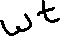 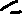 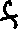 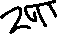 ϴ = ωt  so x = A cos θ = A cos ω t or A cos (2πf) 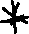 VelocityThe velocity of the marker will be along the tangent line, so the x component of velocity will be the x component of that vtan.vx =  – vtan sin ϴ  =  – ω A sin (ω t)  =  – ω A sin (2π f) 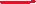 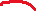 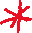 Acceleration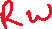 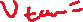 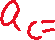 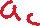 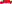 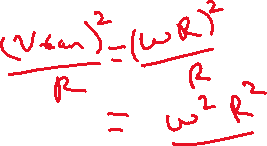 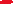 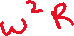 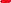 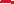 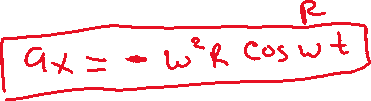 ax = – ω2 A cos (ω t)  =  – ω2 A cos (2π f) ax = – ω2 A cos θ  = – ω2 x   (A cosϴ = x from above)   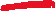 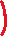 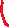 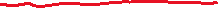 Motion GraphsThink about a mass on a spring oscillating up and down or horizontally.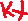 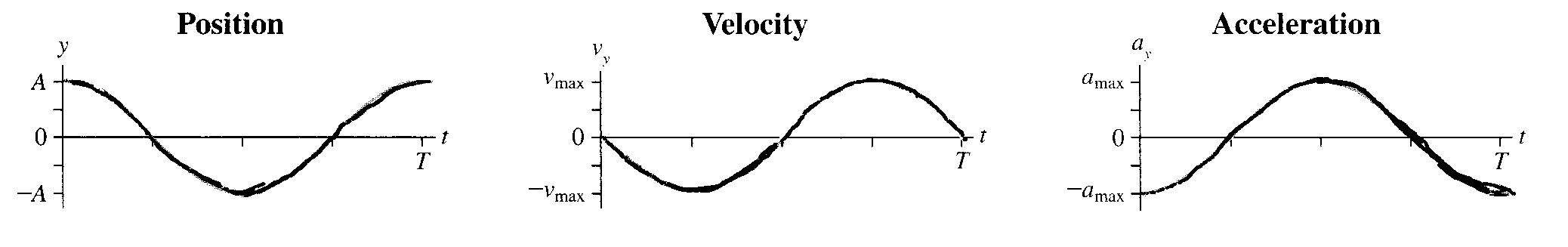 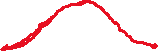 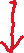 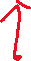 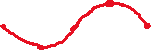 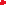 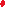 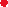 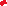 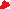 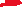   Θ = ω t =    2πnf (t)     ω = 2πn    n is revolutions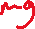 x = A cos ω t             vx = – ω A sin ω t	ax = – ω2 A cos ω t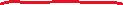 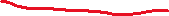 x = A cos θ	        vx = – ω A sin θ	  	ax =  – ω2 A cos θ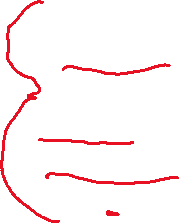 xmax = A       	        vmax = – ω A		amax = – ω2 A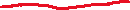 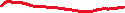 xmax when θ is 	        vmax when θ is	         amax when θ is0, π or n π			(n -1/2)π (odd ½’s)     0, π, or n π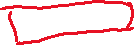 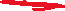 The spring has a restorative force and by Hooke’s Law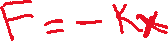 Newton’s 2nd law   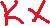 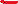 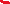 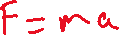 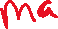 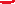 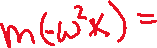 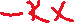 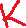 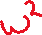 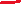 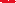 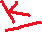 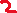 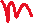 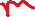 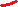 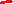 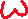 ma = - kx  =  m (– ω2x) =  – kx     ω2 = k/m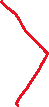 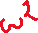 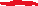 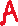 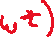 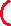 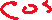 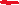 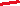 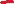 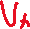 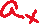 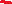 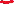 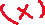 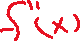 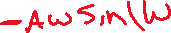 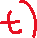 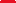 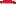 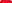 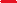 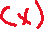 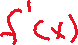 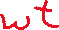 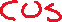 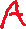 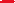 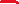 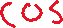 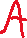 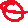 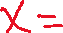 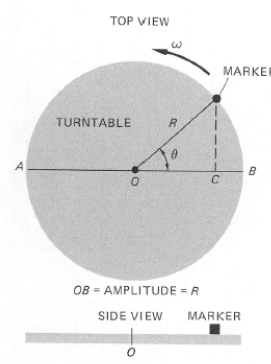 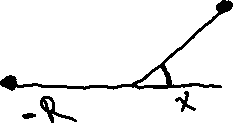 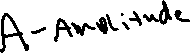 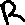 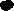 A marker at the edge of the record and trace its horizontal motion. Max distance = Amplitude Will be from R to – R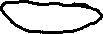 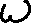 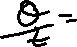 Horizontal position = 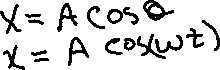 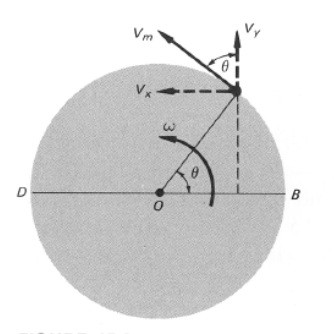 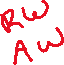 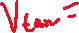 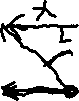 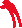 Here, that x component is the sin of the vtan sin ϴ and it is in the negative direction.  vx =  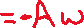 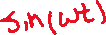 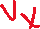 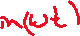 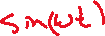 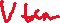 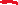 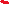 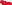 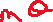 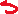 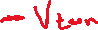 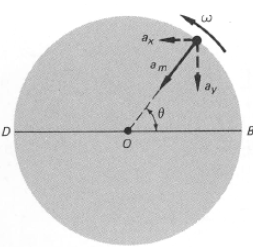 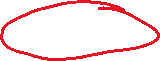 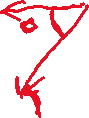 Acceleration is along radius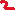 ac =  (vtan)2/R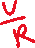 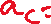 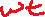 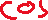 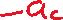 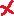 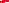 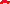 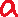 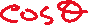 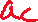 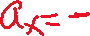 